	ДОГОВОР ЗАКУПОЧНО-ТРАНСПОРТНОЙ ЭКСПЕДИЦИИ №367                                                                                                                                 10 марта 2019г. Кондауров Алексей Васильевич, именуемый в дальнейшем «Экспедитор» с одной стороны и_____________________________________________, в лице подрядчика, именуемый в дальнейшем «Клиент» с другой стороны, вместе именуемые «Стороны», заключили настоящий договор о нижеследующем:1. ПРЕДМЕТ ДОГОВОРА       1.1. Экспедитор обязуется за вознаграждение и за счет Клиента выполнить определенные данным Договором услуги, связанные с перевозкой и покупкой груза.       1.2. Описание груза указано в приложении к данному Договору 
2. ПРАВА И ОБЯЗАННОСТИ СТОРОН        2.1. Экспедитор обязуется:         2.1.1. Закупить, принять и досмотреть груз, указанный в пункте 2.2.1 на складе Экспедитора в Китае в г. Маньчжурия и доставить до пункта дальнейшей отправки по России, расположенного по адресу {пгт. Забайкальск ул. Красноармейская 15}. 2.1.2. Груз должен быть поставлен в г. Котлас  в течение 10 дней с момента оплаты.2.1.3.  Груз передается Клиенту свободным от прав и требований третьих лиц.2.1.4.  Груз доставляется из Москвы сборной партией, далее одной партией до Клиента. 2.1.5. Груз должен быть полностью готов для передачи Клиенту в г. Котлас, по предъявлении паспорта гражданина РФ, без требования предъявления каких-либо других документов для поучения груза. 2.1.6. Провести все необходимые действия для передачи Клиенту груза свободного от необходимости таможенного оформления.          2.1.7. Уведомить Клиента о доставке груза на склад.          2.1.8. Уведомить Клиента об отгрузке груза со склада Экспедитора в Китае.          2.1.9. Уведомить Клиента о необходимости обрешетки груза, после получения груза на складе Экспедитора в Китае, в случае, если прочность упаковки груза не отвечает требованиям Экспедитора.           2.1.10. В случае утери, повреждения груза, при переправе из Маньчжурии в Забайкальск Клиенту возмещается стоимость причиненных убытков по себестоимости товара/груза.        2.2. Клиент обязуется:2.2.1. Внести 100% предоплату на закупку  Xiaomi MI Band3 в размере 10 единиц стоимостью 13 000 российских рублей  2.2.2. Внести 100% предоплату Экспедитору за доставку по цене 0 рублей за каждый килограмм товара (общая стоимость 0 рублей).2.2.3. Внести 100% предоплату Экспедитору за обрешетку груза, если получено соответствующе требование от Экспедитора в размере 1000 руб. за каждое грузовое место. 2.2.4. В случае изменения веса груза в большую сторону по причине обрешетки или по причине неточности заявленного веса внести 100% предоплату Экспедитору за фактический вес груза.  		3. ФОРС-МАЖОР         3.1. Стороны освобождаются от ответственности за неисполнение или ненадлежащее исполнение обязательств по Договору, если надлежащее исполнение оказалось невозможным вследствие непреодолимой силы, то есть чрезвычайных и непредотвратимых при данных условиях обстоятельств, под которыми понимаются: гражданские волнения, эпидемии, блокада, эмбарго, землетрясения, наводнения, пожары или другие стихийные бедствия.3.2. В случае наступления этих обстоятельств Сторона обязана в течение 2 (Двух) рабочих дней уведомить об этом другую Сторону с момента, когда она узнала или должна была узнать о наступлении такого обстоятельства. 3.3. Если обстоятельства непреодолимой силы продолжают действовать более 45 (Сорока пяти) календарных дней, то каждая Сторона вправе расторгнуть Договор в одностороннем порядке.4. РАЗРЕШЕНИЕ СПОРОВ        4.1. Все споры, связанные с заключением, толкованием, исполнением и расторжением Договора, будут разрешаться Сторонами путем переговоров.4.2. В случае не достижения соглашения в ходе переговоров заинтересованная Сторона направляет претензию письмом с уведомлением на адрес другой стороны, указанный в разделе 6 данного Договора.         4.3. Если ответ на претензию не получен Стороной в течение 30 календарных дней с даты отправки претензии согласно п. 4.2 Договора, то такая Сторона имеет право обратиться в суд по месту прописки Экспедитора.         4.4. Ответ на претензию можно отправить по электронной почте в виде сканированного документа с подписью соответствующей Стороны.5. ЗАКЛЮЧИТЕЛЬНЫЕ ПОЛОЖЕНИЯ5.1. Договор заключен сроком до 10.03. 2020 года.5.2. Все изменения, дополнения, приложения к Договору, действительны, если совершены в письменной форме и подписаны обеими Сторонами. 5.3. Соответствующие дополнительные соглашения и приложения к Договору являются неотъемлемой частью Договора.5.4. Договор вступает в силу с момента его подписания Сторонами.5.5. Стороны признают документы как составленные в письменной форме, если документ имеет подпись и получен по электронной почте в виде сканированного документа.6. АДРЕСА И РЕКВИЗИТЫ СТОРОНЭкспедитор:
ФИО Кондауров Алексей Васильевич
Паспорт гражданина РФ 4611 308708  
выдан 01.04.2011 г.
УФМС РОССИИ ПО МОСКОВСКОЙ ОБЛАСТИ
Код подразделения 500-027
Зарегистрирован по адресу:
Московская обл., г. Москва , ул. Амундсена, 17 корпус 2 кв. 1464893 4702 2594 1019/ Кондауров Алексей Васильевич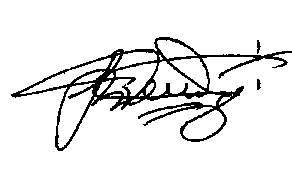 